   Revised 01/25/19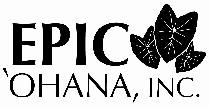 		1130 N. NIMITZ HIGHWAY, SUITE C-210     HONOLULU, HI 96817		PHONE:  (808) 838-7752      TOLL FREE: (866) 636-1644  Ana Youth Circle Fax referral form to 748-7919Youth InformationYouth InformationYouth InformationYouth InformationYouth’s Name:            Youth’s Name:            Youth’s Name:            CPSS #:                  Birthdate:            Gender:   Male     Female                             TransgenderYouth’s Cell / Email:       Youth’s Cell / Email:       Case Status:       VFS           VFC           TFC           FS           FC           PC                                   LG on            Adopted on            Emancipated from            Other:      Case Status:       VFS           VFC           TFC           FS           FC           PC                                   LG on            Adopted on            Emancipated from            Other:      Case Status:       VFS           VFC           TFC           FS           FC           PC                                   LG on            Adopted on            Emancipated from            Other:      Case Status:       VFS           VFC           TFC           FS           FC           PC                                   LG on            Adopted on            Emancipated from            Other:      With whom does the youth reside?         With whom does the youth reside?         With whom does the youth reside?         Relationship:       Address:           Address:           Address:           Phone:       Referring InformationReferring InformationReferring InformationReferring InformationReferring InformationDate referred:             Date referred:             Date referred:             Date referred:             Date referred:             Requested by:            Relationship:      Relationship:      Relationship:      Phone:       Social Worker:            Social Worker:            UNIT:           SW’s Contact:       SW’s Contact:       Has YC been explained to the youth?  YES     NOHas YC been explained to the youth?  YES     NOHas YC been explained to the youth?  YES     NOHas YC been explained to the youth?  YES     NOHas YC been explained to the youth?  YES     NODate YC desired:       Date YC desired:       Date YC desired:       Date YC desired:       Date YC desired:       Other InformationOther InformationOther InformationOther InformationAny protective orders?  YES      NO    Any protective orders?  YES      NO    Explanation:       Explanation:       Notes about the youth or the case that may help the YC Facilitator:      Notes about the youth or the case that may help the YC Facilitator:      Notes about the youth or the case that may help the YC Facilitator:      Notes about the youth or the case that may help the YC Facilitator:      NAMES OF FAMILY / FRIENDSNAMES OF FAMILY / FRIENDSRELATIONSHIPPHONE NUMBER1.2.3.4.5.NAMES OF PROFESSIONALS / OTHERSNAMES OF PROFESSIONALS / OTHERSAGENCYPHONE NUMBER1.GAL / CASA2.3.4.5.